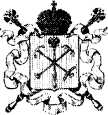 ПРАВИТЕЛЬСТВО САНКТ – ПЕТЕРБУРГАКОМИТЕТ ПО ОБРАЗОВАНИЮГосударственное бюджетное общеобразовательное  учреждениешкола № 581 с углубленным изучением технологии Приморского  районаСанкт – Петербурга.	                                                                                       	           		      № Об организации платных образовательных услуг в 2019-2020 учебном году 	На основании анализа опроса обучающихся и их родителей в области дополнительного образования, а именно в области предоставления платных образовательных услуг в 2017-2018 учебном году, в соответствии с Гражданским Кодексом РФ от 26.01.1996 г. № 14-ФЗ, Федеральными законами от 11.08.1995 г. № 135-ФЗ «О благотворительной деятельности и благотворительных организациях», от 24.07.1998 г. № 124-ФЗ «Об основных гарантиях прав ребенка в Российской Федерации», от 29.12.2012г. № 273-ФЗ «Об образовании в Российской Федерации», Законом РФ от 07.02.1992 г. № 2300-1 «О защите прав потребителей», «Правилами оказания платных образовательных услуг», утвержденными Постановлением Правительства Российской Федерации от 15 августа 2013 г № 706 и иными нормативными актами Российской Федерации, Правительства Санкт-Петербурга, Уставом и Положением об организации деятельности по оказанию платных образовательных услуг в государственном бюджетном общеобразовательном учреждении школы № 581 с углубленным изучением технологии Приморского района Санкт-Петербурга.ПРИКАЗЫВАЮ:1. Организовать в 2019-2020 учебном году платные образовательные услуги на основании индивидуальных Договоров об оказании платных образовательных услуг с родителями обучающихся (их законными представителями). 2. Ввести в действие платные образовательные услуги с 01 октября 2019 года в соответствии с Положением о порядке предоставления платных образовательных услуг. 3. Утвердить:  3.1. Перечень платных образовательных услуг3.2. Учебные планы. Образовательные программы по платной образовательной услуге; 3.3. График проведения занятий; 3.4. Расчет стоимости платной образовательной услуги 3.5. Смету 3.6. Кадровый состав 3.7. Тарификацию по платной образовательной услуге на 2019-2020 учебный год 3.9. Продлить действие должностных инструкций работников, участвующих в оказании ПОУ: № 1 – ответственного (организатора) по организации платных образовательных услуг, № 2 – педагога дополнительного образования (платных образовательных услуг), 4. Заключить дополнительные соглашения к трудовым договорам с работниками, участвующими в оказании платных образовательных услуг и (или) создающих условия для оказания услуг и назначить с 01 октября 2019 года: 4.1. Администратором платных образовательных услуг назначить  – Хлевникову Анну Николаевну;4.3. Педагогами платных образовательных услуг с 1 октября 2019 года: 4.4. Утвердить «Положение об организации деятельности по оказанию дополнительных платных услуг в Государственном бюджетном общеобразовательном учреждении гшколы № 581 с углубленным изучением технологии Приморского района  Санкт-Петербурга»5. Педагогам платных образовательных услуг обеспечить: качество предоставления платной образовательной услуги; выполнение санитарно-гигиенических норм и требований охраны труда при проведении занятий 6. Хлевниковой А.Н.., администратору платных образовательных услуг: 	6.1. создать необходимые организационно-содержательные условия для организации и проведения ПОУ: информирование родителей о порядке предоставления и перечне ПОУ; документационное обеспечение образовательного процесса по ПОУ; осуществление контроля качества предоставления ПОУ; оформить «Книгу замечаний и предложений» по предоставлению платных образовательных услуг, выдавать ее всем желающим, анализировать содержание предложений и замечаний с целью улучшения организации предоставления платных образовательных услуг; Организовать своевременный учет квитанций об оплате образовательных услуг. Определить срок предъявления квитанций с отметкой банка об оплате не позднее 10 числа текущего месяца. Оформить стенд с информацией о платных образовательных услугах, предоставляемых школой. Срок до 01.10.2019 г. 	7.1 подготовить необходимые документы на утверждение: смету, расчеты услуги, тарификацию, штатное расписание, квитанции для оплаты услуги, 8. Хлевнмковой А.Н., администратору платных образовательных услуг:	8.1. Подготовить следующие документы: Нормативную базу по платным услугам; Заявления для заказчиков платных услуг; Договоры об оказании платных образовательных услуг с родителями (законными представителями) на оказание того или иного вида образовательной платной услуги; Приложения к договору; Дополнительные соглашения к трудовым договорам с работниками гимназии участвующими в предоставлении образовательных платных услуг.  Срок до 01.10.2019 г. 9. Занятия начинать по мере комплектования групп. 10. Ответственность за жизнь и здоровье детей во время занятий возложить на педагогов дополнительного образования, проводящих занятия по платным образовательным услугам в соответствии с расписанием. 11. Оплату за предоставляемые образовательные платные услуги производить по безналичному расчету в соответствии с договором. 12. Кубриной Н.Ю.., администратору сайта, разместить на сайте гимназии, в разделе « Платные услуги», всю необходимую информацию об организации платных образовательных услуг в ГБОУ школа № 581 Приморского района Санкт – Петербурга.13. Контроль исполнения приказа оставляю за собой. Директор школа № 581								И.О.Меиссе  №Наименовании программыКол-во часов в неделю/месяцСтоимость одного часа для одного обучающегосяСтоимость в месяц для одного обучающегосяЦена в год с 1 ученика (за 8 месяцев: октябрь-май)Гимнастика2/8200160012 800,00Художественная гимнастика3/12200240019 200,00Тхэквандо4,5/18300360028 800,00Костишина Мария АнатольевнаПо программе «Гимнастика»Костишина Мария АнатольевнаПо программе «Художественная гимнастика»Ложенский Дмитрий БорисовичПо программе «Тхэквандо»